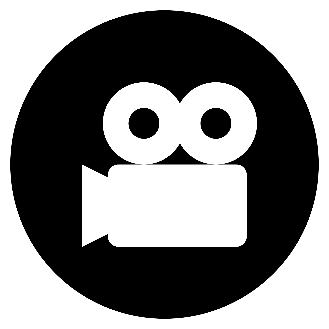 Auf die Bücher – fertig – los!Auf die Bücher – fertig – los!Auf die Bücher – fertig – los!Auf die Bücher – fertig – los!Es kann losgehen!
Ihr habt euch als Team für ein Buch entschieden. Jetzt ist es wichtig, 
schon während des Lesens den Blick auf geeignete Szenen zu richten und Ideen festzuhalten, die ihr später für euren Trailer verwenden könntet.Es kann losgehen!
Ihr habt euch als Team für ein Buch entschieden. Jetzt ist es wichtig, 
schon während des Lesens den Blick auf geeignete Szenen zu richten und Ideen festzuhalten, die ihr später für euren Trailer verwenden könntet.Es kann losgehen!
Ihr habt euch als Team für ein Buch entschieden. Jetzt ist es wichtig, 
schon während des Lesens den Blick auf geeignete Szenen zu richten und Ideen festzuhalten, die ihr später für euren Trailer verwenden könntet.Es kann losgehen!
Ihr habt euch als Team für ein Buch entschieden. Jetzt ist es wichtig, 
schon während des Lesens den Blick auf geeignete Szenen zu richten und Ideen festzuhalten, die ihr später für euren Trailer verwenden könntet.Lies dein Buch/deine zugeteilten Kapitel durch. Verständnisfragen versuchst du zuerst im Team zu klären. Im Zweifelsfall wendest du dich an die Mediothekarin.Lies dein Buch/deine zugeteilten Kapitel durch. Verständnisfragen versuchst du zuerst im Team zu klären. Im Zweifelsfall wendest du dich an die Mediothekarin.Lies dein Buch/deine zugeteilten Kapitel durch. Verständnisfragen versuchst du zuerst im Team zu klären. Im Zweifelsfall wendest du dich an die Mediothekarin.Lies dein Buch/deine zugeteilten Kapitel durch. Verständnisfragen versuchst du zuerst im Team zu klären. Im Zweifelsfall wendest du dich an die Mediothekarin.Notiere 3 Schlagzeilen, die beschreiben, worum es im Buch geht.______________________________________________________________________________________________________________________________________________________________________________________________________________________________Notiere 3 Schlagzeilen, die beschreiben, worum es im Buch geht.______________________________________________________________________________________________________________________________________________________________________________________________________________________________Notiere 3 Schlagzeilen, die beschreiben, worum es im Buch geht.______________________________________________________________________________________________________________________________________________________________________________________________________________________________Notiere 3 Schlagzeilen, die beschreiben, worum es im Buch geht.______________________________________________________________________________________________________________________________________________________________________________________________________________________________Schreibe 5-10 Adjektive auf, die die Stimmung im Buch beschreiben.____________________________________________________________________________________________________________________________________________________Schreibe 5-10 Adjektive auf, die die Stimmung im Buch beschreiben.____________________________________________________________________________________________________________________________________________________Schreibe 5-10 Adjektive auf, die die Stimmung im Buch beschreiben.____________________________________________________________________________________________________________________________________________________Schreibe 5-10 Adjektive auf, die die Stimmung im Buch beschreiben.____________________________________________________________________________________________________________________________________________________Welche Hauptpersonen stehen im Zentrum? Zeichne sie auf ein separates Blatt und beschreibe daneben ihre Charaktere und weitere Details.Welche Hauptpersonen stehen im Zentrum? Zeichne sie auf ein separates Blatt und beschreibe daneben ihre Charaktere und weitere Details.Welche Hauptpersonen stehen im Zentrum? Zeichne sie auf ein separates Blatt und beschreibe daneben ihre Charaktere und weitere Details.Welche Hauptpersonen stehen im Zentrum? Zeichne sie auf ein separates Blatt und beschreibe daneben ihre Charaktere und weitere Details.Welche Orte sind im Buch wichtig? Notiere alles, was du über diese Orte weisst (Aussehen, Stimmung, Farben, Gerüche…).____________________________________________________________________________________________________________________________________________________Welche Orte sind im Buch wichtig? Notiere alles, was du über diese Orte weisst (Aussehen, Stimmung, Farben, Gerüche…).____________________________________________________________________________________________________________________________________________________Welche Orte sind im Buch wichtig? Notiere alles, was du über diese Orte weisst (Aussehen, Stimmung, Farben, Gerüche…).____________________________________________________________________________________________________________________________________________________Welche Orte sind im Buch wichtig? Notiere alles, was du über diese Orte weisst (Aussehen, Stimmung, Farben, Gerüche…).____________________________________________________________________________________________________________________________________________________Haben bestimmte Gegenstände im Buch eine wichtige Bedeutung? 
Gibt es Requisiten, die im Buchtrailer unbedingt vorkommen sollten?
Notiere sie ebenfalls und beschreibe sie möglichst genau.________________________________________________________________________________________________________________________________________________________________________________________________________________________________________________________________________________________________________Haben bestimmte Gegenstände im Buch eine wichtige Bedeutung? 
Gibt es Requisiten, die im Buchtrailer unbedingt vorkommen sollten?
Notiere sie ebenfalls und beschreibe sie möglichst genau.________________________________________________________________________________________________________________________________________________________________________________________________________________________________________________________________________________________________________Haben bestimmte Gegenstände im Buch eine wichtige Bedeutung? 
Gibt es Requisiten, die im Buchtrailer unbedingt vorkommen sollten?
Notiere sie ebenfalls und beschreibe sie möglichst genau.________________________________________________________________________________________________________________________________________________________________________________________________________________________________________________________________________________________________________Haben bestimmte Gegenstände im Buch eine wichtige Bedeutung? 
Gibt es Requisiten, die im Buchtrailer unbedingt vorkommen sollten?
Notiere sie ebenfalls und beschreibe sie möglichst genau.________________________________________________________________________________________________________________________________________________________________________________________________________________________________________________________________________________________________________Welche Geräusche / welcher Musikstil (Rock, Klassik, Folklore…)würde(n) gut zum Buch/zu einer bestimmten Szene passen?__________________________________________________________________________Welche Geräusche / welcher Musikstil (Rock, Klassik, Folklore…)würde(n) gut zum Buch/zu einer bestimmten Szene passen?__________________________________________________________________________Welche Geräusche / welcher Musikstil (Rock, Klassik, Folklore…)würde(n) gut zum Buch/zu einer bestimmten Szene passen?__________________________________________________________________________Welche Geräusche / welcher Musikstil (Rock, Klassik, Folklore…)würde(n) gut zum Buch/zu einer bestimmten Szene passen?__________________________________________________________________________Die wichtigsten Szenen in einer Geschichte nennt man Schlüsselszenen. Sie geben einer Geschichte z.B. eine neue Wendung oder sind für das Verständnis entscheidend. Notiere dir 4 wichtige Schlüsselszenen, die im Trailer vorkommen sollten, aber noch nicht das ganze Buch verraten, sondern neugierig machen. Beschreibe möglichst genau, was passiert, wer beteiligt ist, wo die Szene spielt, wie es da aussieht, welche Stimmung herrscht, welche Geräusche man hören könnte… Notiere dir zudem Kapitel/Seite, damit du die Szene bei Bedarf nochmals nachlesen kannst.Die wichtigsten Szenen in einer Geschichte nennt man Schlüsselszenen. Sie geben einer Geschichte z.B. eine neue Wendung oder sind für das Verständnis entscheidend. Notiere dir 4 wichtige Schlüsselszenen, die im Trailer vorkommen sollten, aber noch nicht das ganze Buch verraten, sondern neugierig machen. Beschreibe möglichst genau, was passiert, wer beteiligt ist, wo die Szene spielt, wie es da aussieht, welche Stimmung herrscht, welche Geräusche man hören könnte… Notiere dir zudem Kapitel/Seite, damit du die Szene bei Bedarf nochmals nachlesen kannst.Die wichtigsten Szenen in einer Geschichte nennt man Schlüsselszenen. Sie geben einer Geschichte z.B. eine neue Wendung oder sind für das Verständnis entscheidend. Notiere dir 4 wichtige Schlüsselszenen, die im Trailer vorkommen sollten, aber noch nicht das ganze Buch verraten, sondern neugierig machen. Beschreibe möglichst genau, was passiert, wer beteiligt ist, wo die Szene spielt, wie es da aussieht, welche Stimmung herrscht, welche Geräusche man hören könnte… Notiere dir zudem Kapitel/Seite, damit du die Szene bei Bedarf nochmals nachlesen kannst.Die wichtigsten Szenen in einer Geschichte nennt man Schlüsselszenen. Sie geben einer Geschichte z.B. eine neue Wendung oder sind für das Verständnis entscheidend. Notiere dir 4 wichtige Schlüsselszenen, die im Trailer vorkommen sollten, aber noch nicht das ganze Buch verraten, sondern neugierig machen. Beschreibe möglichst genau, was passiert, wer beteiligt ist, wo die Szene spielt, wie es da aussieht, welche Stimmung herrscht, welche Geräusche man hören könnte… Notiere dir zudem Kapitel/Seite, damit du die Szene bei Bedarf nochmals nachlesen kannst.Was passiert?Wo? 
Wie sieht es da aus?Wer ist dabei?Details?     Requisiten?Szene 1:Kapitel: Seite:Szene 2:Kapitel: Seite:Szene 3:Kapitel: Seite:Szene 4:Kapitel: Seite:Welche Informationen sind für das Verständnis der Geschichte unbedingt nötig? Behalte dabei im Auge, noch nicht zu viel zu verraten, sondern vor allem die Neugierde beim Zuschauer zu wecken…___________________________________________________________________ ___________________________________________________________________ ___________________________________________________________________ ___________________________________________________________________ Welche Informationen sind für das Verständnis der Geschichte unbedingt nötig? Behalte dabei im Auge, noch nicht zu viel zu verraten, sondern vor allem die Neugierde beim Zuschauer zu wecken…___________________________________________________________________ ___________________________________________________________________ ___________________________________________________________________ ___________________________________________________________________ Welche Informationen sind für das Verständnis der Geschichte unbedingt nötig? Behalte dabei im Auge, noch nicht zu viel zu verraten, sondern vor allem die Neugierde beim Zuschauer zu wecken…___________________________________________________________________ ___________________________________________________________________ ___________________________________________________________________ ___________________________________________________________________ Welche Informationen sind für das Verständnis der Geschichte unbedingt nötig? Behalte dabei im Auge, noch nicht zu viel zu verraten, sondern vor allem die Neugierde beim Zuschauer zu wecken…___________________________________________________________________ ___________________________________________________________________ ___________________________________________________________________ ___________________________________________________________________ Besprecht nun alles im Team und beginnt mit der Planung eures Buchtrailers.Besprecht nun alles im Team und beginnt mit der Planung eures Buchtrailers.Besprecht nun alles im Team und beginnt mit der Planung eures Buchtrailers.Besprecht nun alles im Team und beginnt mit der Planung eures Buchtrailers.